SNAITH & COWICK WALKING GROUP                                                                     Formed 2007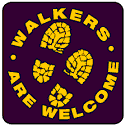 REGULAR SHORT WALKS  2018EVERY TUESDAY10am FROM SNAITH STATION--------------------------------------------------------------------------------------------MONTHLY LONGER WALKS  2018JanThurs4th10amMeet at Snaith Station Car Park DN14 9HYHeritage Walk6.25 milesFebThurs1st10amMeet at Rawcliffe Green Heritage Information Board DN14 8QWHeritage Walk6.50 milesMarThurs1st10amMeet at Sugar Mill Ponds Car ParkRawcliffe Bridge DN14 8NTHeritage Walk5.25 milesAprThurs5th10amMeet at Pollington Village HallMain Street Pollington DN14 0DWHeritage Walk5.00 milesMayThurs3rd10amMeet at Snaith Station Car Park DN14 9HYHeritage Walk7.75 milesJunThurs7th10amMeet at Pollington Village HallMain Street Pollington DN14 0DWHeritage Walk5.25 milesJulThurs5th10amMeet at Snaith Station Car Park DN14 9HYHeritage Walk6.25 milesAugThurs2nd10amMeet at Snaith Station Car Park DN14 9HYHeritage Walk5.00 milesSepThurs6th10amMeet at Pollington Village HallMain Street Pollington DN14 0DWHeritage Walk5.00 milesOctThurs4th10amMeet at Snaith Station Car Park DN14 9HYHeritage Walk6.25 milesNovThurs1st10amMeet at Snaith Station Car Park DN14 9HYHeritage Walk6.25 milesDecThurs6th10amMeet at Rawcliffe GreenHeritage Information Board DN14 8QWHeritage Walk6.50 miles